МДОУ «Детский сад № 20»«Сказка о цифрах»Подготовила воспитатель: Титова Ирина Николаевна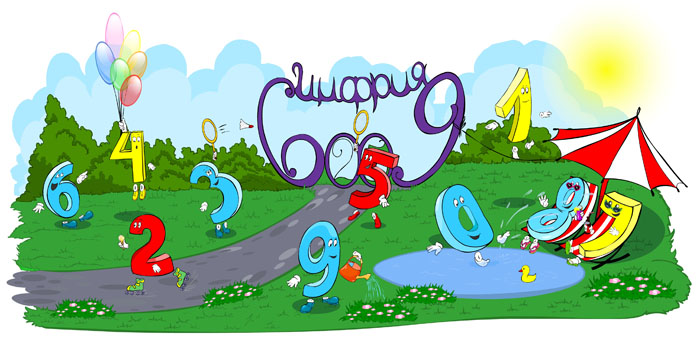 СКАЗКА О ЦИФРАХДалеко – далеко за морями, за лесами было королевство Математики и жили в нем цифры. Жили они все очень далеко друг от друга и редко встречались…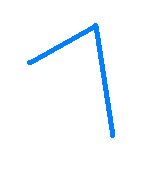 «ЕДИНИЦА»Жила – была в королевстве Математики Единица. Жила она одна – одинешенька вот в таком синем дворце – уголочке  И был у неё там один уголок, где стояли один стол и один стул, один шкаф, в котором стояла одна чашка и одно блюдце. И в магазине единичка покупала все по одному: одну конфету, одну книжку, один сапожек…Скучно было Единичке одной и решила она с кем-нибудь подружиться и отправилась Единичка прогуляться по королевству. Вдруг из-за дерева, навстречу Единице выскочил волк. Он тоже был один и с ним никто не хотел дружить, думали, что он злой. А Единичке стало жалко волка, и она предложила ему поиграть вместе. Так единичка и волк стали друзьями и вместе рассказали стихотворение:Я, ребята, единица!Очень тонкая, как спица!Похожа я немного на крючок,А, может, на обломанный сучок.От меня ведётся счётИ за это мне почет! «ДВОЙКА»Ещё в королевстве математики жила цифра Два. Она тоже жила в собственном домике, вот в таком: 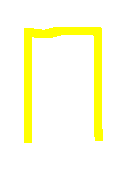 В её домике было две комнаты. У Двойки была подруга мудрая сова, и они очень любили играть в разные игры. Особенно они любили игры с цифрой два:- Сколько ушек на макушке?- А сколько глаз?- Ну а сколько рук и ног?Возле домика Двойки было красивое озеро, а в нем плавали лебеди. Когда двойка приходила к озеру, лебеди просили её рассказать им стихотворение:                                                                        Два на лебедя похожа:Шейка есть и хвостик тоже.Лебедь может подсказать,Как нам цифру два узнать.«ТРОЙКА»В Королевстве математики жила и Тройка. Она жила вот в таком красном дворце 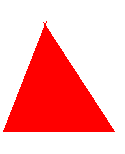                                        Ее все любили потому, что она была доброй и послушной. В её доме было три большие комнаты. Соседями Тройки были три медведя. Все они жили в любви и согласии. Каждый день Тройка угощала маленького медвежонка тремя конфетами. Однажды медведи собрались в лес за грибами и пригласили с собой Тройку, а она так увлеклась, что заблудилась. Посмотрела тройка вокруг и увидела недалеко полянку, на полянке она увидела трёх ёжиков. Тройка угостила каждого ёжика грибочком, а они показали ей дорогу домой. Дома три медведя очень обрадовались Тройки и рассказали ей стишок:  Ой! Скорее посмотри!Появилась цифра три!Тройка третий из значковСостоит из двух крючков.«ЧЕТВЕРКА»Другой жительницей королевства Математики была Четвёрка, она жила вот в таком дворце 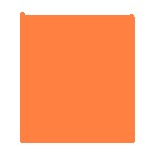  Во дворце было четыре комнаты. В одной комнате   жил Ёжик, другой – Котик, в третьей – Черепаха, а в четвертой сама хозяйка Четвёрка.    Они весело развлекались, пели, танцевали.Однажды, Четвёрка рассказала своим друзьям, что есть четыре стороны света: север, юг, восток и запад, и они захотели отправиться в путешествие. Они взяли с собой четыре яблока, четыре печенья, четыре сока, сели в самолёт и полетели на север. Там было много – много снега и жили белые медведи. Четвёрка со своими друзьями очень замёрзли и решили они отправиться на юг. На юге было жарко, там пели необычные птицы и водились интересные животные. Когда наши путешественники попали на восток, их встретил восточный принц, который гордо ехал на слоне. А на западе Четвёрка познакомила своих друзей с ковбоями – храбрыми героями. Путешественники очень устали и полетели домой, в королевство Математики. Дома Ёжик, Котик и Черепаха сочинили для Четвёрки стишок:У меня в руке флажок!Посмотри скорей, дружок,До чего же он хорош,На четвёрочку похож! «ПЯТЕРКА»В красивом зелёном дворце жила Пятёрка. У неё было пять комнат. В самой большой комнате стоял стол, вокруг него стояло пять стульев, а на столе стояло пять чашек и пять блюдец.Вокруг дворца, где жила Пятёрка был большой фруктовый сад. Там росли яблони, груши. Соседями Пятёрки были Зайчик, Ёжик и Белочка. Как-то попросили они Пятёрку угостить их фруктами, а... Пятёрка сказала: «Если сосчитаете, сколько яблонь и сколько груш растёт в саду, тогда угощу вас».Давайте поможем зверятам сосчитать деревья.Потом. Пятёрка угостила всех яблоками и грушами. А Зайчик, Ёжик и Белочка рассказали ей стишок:Ветер парус надувает,А на мачте флаг играет.Ветер хочет показатьВсем ребятам цифру пять!«ШЕСТЕРКА»В королевстве Математики было Синее море. И вот возле самого Синего моря жила Шестёрка. Вот в таком синем дворце, у которого было шесть комнат. У Шестёрки было шесть котят: первый – белый, второй – смелый, третий – умный, четвёртый – шумный, пятый – с рыженьким хвостом, а шестой очень любил спать. У котят было шесть мисочек, из которых они пили молоко и шесть корзиночек, в которых они спали. Каждый вечер Шестёрка поила котят молоком, а потом укладывала их спать. Давайте поможем шестёрке накормить и уложить непослушных котят.А когда котята ложились в свои корзиночки, Шестёрка рассказывала им стихотворение:                      На заборе у калиткиПримостилась цифра шесть:Как у маленькой улитки, Завиток и рожки есть.«СЕМЕРКА»В королевстве Математики, на улице Жёлтых одуванчиков, жила семёрка. Жила она вот в таком разноцветном дворце Семёрка уже давно дружила с радугой,и поэтому её дворец был разукрашен в семьцветов радуги. Во дворце было семь комнат.Семёрка с Радугой часто веселились, чёрная краска им завидовала и по её приказу разбойники схватили Семёрку и бросили в подземелье. Чтобы освободить Семёрку надо ответить на вопросы:  Сколько в радуге цветов?Сколько дней в недели?Сколько гномиков у Белоснежки?Сколько у козы было козлят?Молодцы! Теперь Чёрная краска освободила цифру Семь, а она за свое освобождение расскажет вам стихотворение:Солнце жарко припекает,Цапля крылья расправляет,А расправит их совсем,Превратится в цифру семь!«ВОСЬМЕРКА»Вот в таком необычно красивом дворце жила Восьмёрка.Она была круглолицая, румяная, может немного толстенькая,но никогда из-за этого не расстраивалась и всегда была весёлой.Восьмёрка любила чистоту и часто наводила порядок в восьми комнатах. Жила Восьмёрка на самом краю королевства, где часто шёл снег, и как то раз решили Восьмёрка со своим другом Паучком слепить снеговика. Но у них почему – то ничего не получалось кроме больших комьев снега. Давайте подскажем Восьмёрке и паучку как сделать снеговика. Когда восьмёрка увидела снеговика она долго думала какую же цифру он ей напоминает. Снеговик рассказал ей стихотворение: У восьмёрки два кольцаБез начала и конца.Ваньку – в Станьку мы попросим Показать нам цифру восемьРаз кружок и два кружокЭто просто мой дружок.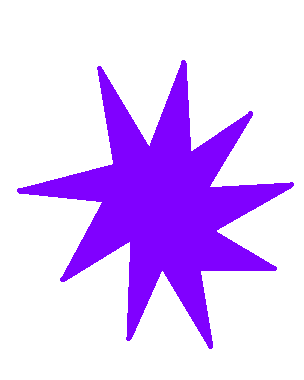 «ДЕВЯТКА»	Ещё в королевстве Математики жила цифра Девять.Жила она вот в таком необычном дворце, в которомбыло девять комнат. В один прекрасный солнечный день был у Девятки день рожденья, она пригласила к себе Лисичку, Сороку, Мышку, Зайку, Ёжика, Медвежонка, Котенка и Волчонка.  А Девятка не умела считать и никак не могла разместить всех гостей за столом:- Сколько стульев надо поставить за столом?- Сколько чашек надо поставить?- А на сколько частей надо разрезать праздничный торт?Ещё хозяйка приготовила для гостей сюрприз, она загадала им загадку «В какую цифру превратиться девятка если перевернётся» Гости приготовили для именинницы стихотворение: Кот улёгся на карниз,Хвост пушистый свесил вниз.Котик, котик, до чего жНа девятку ты похож!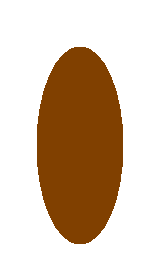 «НОЛЬ и ДЕСЯТКА»В самом центре королевства жил Ноль. У него был очень интересный дворец в этом дворце не было ни одного угла, некуда было поставить стол, стул. В общем было пусто. И поэтому Ноль стал бездельником.Как-то сидел печальный Ноль и плакал, а в это время цифра Один решила навестить другие цифры. И вот пришла она в гости к нулю, принесла вкусный пирог, шоколад. Увидела Единица, что у Нуля ничего нет и пригласила к себе домой. Целый день они провели вместе, понравились друг  другу и решили пожениться. Но как же быть ведь они разные цифры, как же им жить вместе. Думали они, думали и придумали себе общее имя Десятка, чтобы никто не мог их разлучить. На свадьбу Десятка пригласила к себе все цифры. Было много угощенья, все друзья пришли с подарками. Вот какое стихотворение они подарили Десятке:У нуля была подружка,Единичка – хохотушка.Над нулём она шутила И в десятку превратила! Всем цифрам так понравилось быть всем вместе, что никто не захотел уезжать домой, и решили они построить большой город и назвать его Лифляндия. Так они и поступили, и стали жить дружно и счастливо.Десять умненьких сестёрВсё считают с давних пор.Посмотри стоят рядком,С ними ты уже знаком.